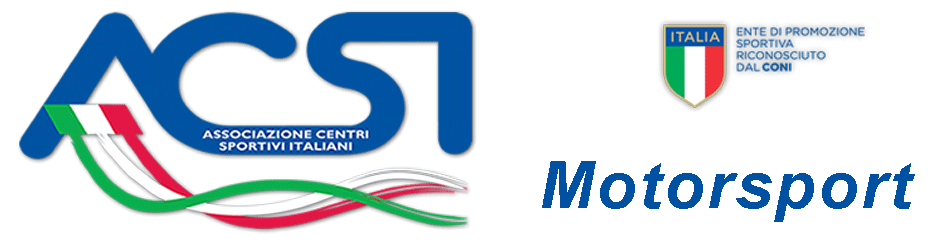 Modulo  A1   per la richiesta di inserimento al Calendario Nazionale Raduni ACSINome Associazione Sportiva Dilettantistica Organizzatrice                Codice ACSI A.S.D.________________________________________________              ___________________Luogo di Svolgimento Raduno    Data richiesta _______________Regione _______________ Provincia_________________ Comune____________________Luogo di Partenza Raduno Via/ Piazza  ___________________________________________Luogo di Arrivo Via/ Piazza _____________________________________________________Indicare numero dei Partecipanti previsto __________Part. Effettivi a cura di ACSI--------------Tipologia del Raduno barrare le caselle                  Turistico    [  ]   SUV   [  ]  Soft   [  ]   Hard   [  ]  Estremo  [  ]   Altro   [  ] Varianti Facoltative previste     SI  [  ]      NO  [  ]Nei punti critici il raduno sarà assistito da Personale della A.S.D. Organizzatrice  SI  [  ]      NO  [  ]Sono previsti veicoli ( Carro attrezzi, Trattore, Fuoristrada con verricello) adatti al recupero dei Veicoli in difficoltà       SI   [  ]      NO  [  ]Quale è il livello di difficoltà del Raduno  Basso  [  ]   Medio  [  ]    Alto   [  ]Sono obbligatorie gomme tassellate    SI  [  ]     NO  [  ] Il Verricello è obbligatorio      SI   [  ]     NO   [  ]    Blocchi differenziale  obbligatori ?     SI [  ]      NO [  ] Descrizione sommaria percorso riportante Km totali e caratteristiche principali del Raduno ______________________________________________________________________________________________________________________________________________________________________________________________________________________________Firma leggibile del Presidente della A.S.D.                                                 Data di compilazione __________________________________                                                 _________________